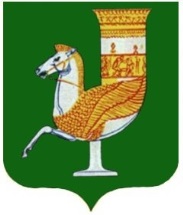 П О С Т А Н О В Л Е Н И ЕАДМИНИСТРАЦИИ   МУНИЦИПАЛЬНОГО  ОБРАЗОВАНИЯ «КРАСНОГВАРДЕЙСКИЙ  РАЙОН»От 22.05.2019г.  №292   с. КрасногвардейскоеО внесении изменений в приложение к постановлению администрации муниципального образования «Красногвардейский район» от 16.02.2016г. №47 «О Порядке формирования муниципального задания на оказание муниципальных услуг (выполнение работ) муниципальными учреждениями МО «Красногвардейский район» и финансового обеспечения выполнения муниципального задания на оказание муниципальных услуг (выполнение работ)»         В целях приведения в соответствие с действующим законодательством нормативных правовых актов администрации МО «Красногвардейский район», руководствуясь Уставом МО «Красногвардейский район»ПОСТАНОВЛЯЮ	1. Внести изменения в приложения 1,2 к Порядку формирования муниципального задания на оказание муниципальных услуг (выполнение работ) муниципальными учреждениями МО «Красногвардейский район» и финансового обеспечения выполнения муниципального задания на оказание муниципальных услуг (выполнение работ)	изложив их в новой редакции согласно приложению к настоящему постановлению;	2.  Контроль за исполнением настоящего постановления возложить на  управ- ление финансов администрации МО «Красногвардейский район» (Манагарова О.В.).  3. Опубликовать данное постановление в районной газете «Дружба» и разместить на официальном сайте администрации МО «Красногвардейский район» в сети «Интернет».  4. Настоящее постановление вступает в силу с момента подписания и распространяется на правоотношения, возникшие с 01.01.2019года. Глава МО «Красногвардейский   район»	                                            А.Т.Османов	